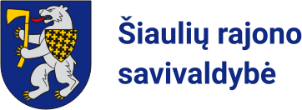 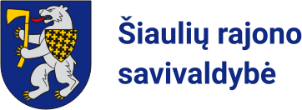 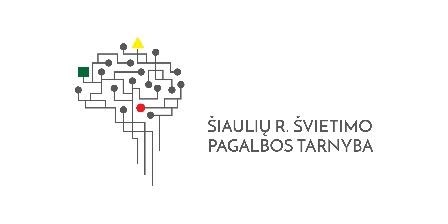 EMOCINĖS IR PSICHOLOGINĖS PAGALBOS TEIKIMAS VAIKAMS, TĖVAMS, ORGANIZACIJOMSŠiaulių r. švietimo pagalbos tarnybaV. Dambrausko g. 17-2, KuršėnaiTel.: +370 675 21899El. p.: psichologas.spt@gmail.comVšĮ Šiaulių r. pirminės sveikatos priežiūros centasJ. Basanavičiaus g. 6, KuršėnaiTel.: +370 640 56354 Šiaulių rajono savivaldybės visuomenės sveikatos biurasJ. Basanavičiaus g. 7, KuršėnaiTel.: +370 670 46753Atviras Šiaulių rajono jaunimo centrasSodo g. 4, Kuršėnai, Tel.: +370 673 535 55El. p.: srjaunimocentras@gmail.com Šiaulių Bendruomeniniai šeimos namaiTilžės g. 22, ŠiauliaiTel.: +370 67332642; (8 41) 525 100El. p.: http://www.slk.lt/bendruomeniniai-seimos-namaiPAGALBOS LINIJOS(skambučiai šiais numeriais yra nemokami iš bet kokio tinklo)MOBILIŲ PSICHOLOGINIŲ KRIZIŲ ĮVEIKIMO KOMANDŲ PASLAUGAMobili psichologinių krizių įveikimo komanda teikia pagalbą įstaigoms, įmonėms, bendruomenėms patyrus krizinę situaciją ar psichologinę krizę. Krizinė situacija, psichologinė krizė – tai nelaimingas, dramatiškas atsitikimas, kuris sukrečia žmogų / šeimą / bendruomenę ir yra susijęs su realia ar suvokiama grėsme sveikatai ir / ar gyvybei (pvz.: staigi bendruomenės nario mirtis arba savižudybė, grasinimai nusižudyti, smurtas, nelaimingas atsitikimas – gaisras, sprogimas, pastato griūtis, avarija ir pan.). Mobiliųjų psichologinių krizių įveikimo komandų paslaugos yra nemokamos.Tel. 1815, el. p.: mobilikomanda@krizesiveikimas.lt Emocinės paramos tarnybaTelefono numerisDarbo laikasKam skirtaVaikų linijawww.vaikulinija.lt  116 111Kasdien11.00–23.00VAIKAMSParamą teikia savanoriaiJaunimo linijawww.jaunimolinija.lt (8 800) 28888Kasdienvisą parąJAUNIMUIParamą teikia savanoriaiTėvų linijawww.tevulinija.lt (8 800) 90012Darbo dienomis9.00–13.00 ir 17.00–21.00TĖVAMSParamą teikia psichologaiVilties linijawww.viltieslinija.lt116 123Kasdienvisą parąSUAUGUSIEMSParamą teikia savanoriai ir psichikos sveikatos specialistaiPagalbos moterims linijawww.pagalbosmoterimslinija.lt (8 800) 66366Kasdienvisą parąMOTERIMSParamą teikia savanoriai ir psichikos sveikatos specialistai